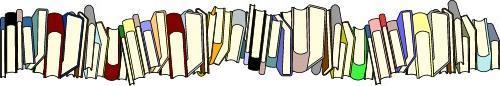 С 21 мая в рамках празднования профессионального праздника «Общероссийского дня библиотек», стартовала благотворительная акция «Подари учебник школе». 
Читатели имели возможность поделиться своими учебниками с библиотекой школы.Первыми на призыв подарить учебник школе откликнулись учащиеся 7-а и 7-б классов. Активное участие в акции приняли учащиеся 5-х классов, 9-х классов, 11-х классов. Библиотека благодарит учащихся и их родителей за учебники, которые  в скором времени пополнят учебный фонд. В дар передано 266 экз. учебной литературы. Мы надеемся, что благотворительность такого рода станет доброй традицией в школе. Ее практическая польза – очевидна. Акция «Подари учебник школе» поможет привлечь в библиотеку уже использованные учебники, а это позволит ускорить решение вопроса обеспечения учеников бесплатными учебниками и сэкономить семейный бюджет на подготовку к следующему учебному году. Заранее признательны всем, кто поддержит нас и подарит библиотеке учебники.   Чем больше учебников вы подарите, тем больше будете иметь шансов на получение учебников из фонда библиотеки!!! Акция будет проходить в два этапа:1 этап: с 21 по 31мая.2 этап: с 15 по 31августа.Всем, откликнувшимся на призыв библиотеки, еще раз большое спасибо! Всех желающих подарить учебник, ждём в школьной библиотеке!